法鼓文理學院社會企業與創新碩士學位學程論文格式參酌範例版本：2024年01月16日論文材質與規格紙張規定（一）封面、封底200磅雲彩紙、平裝本膠裝、A4規格，顏色藍色。（二）論文本文A4規格白色紙張文字字體中文版Microsoft Word (以下簡稱Word)之中文字體為新細明體，引文用標楷體；英文字體為Time New Roman，字體大小除下述特別規定外，以12級字為原則，行距採「1.5倍行高」為原則。文字語文（一）文章主體以中文為主，自左至右撰寫。（二）Word橫式直印，文句中引用外語原文以（  ）號附註。頁次（一）中文摘要至本文前止，以ⅰ、ⅱ、ⅲ…等小寫羅馬數字連續編頁。（二）論文第一章至附錄，均以1、2、3…等阿拉伯數字連續編頁。裝訂自論文左側裝訂，書背外貼紙邊。論文編排次序及規格書背格式邊界：上、下均2公分。文字：一律標楷體。學術論文書背內文：學校與學程名稱、碩士論文、論文題目、研究生姓名及論文日期。字體大小不限，以合適論文寬度為原則。各項目間隔1公分，論文通過日期(年月)以阿拉伯數字書寫。編排格式如附件一格式樣本。專業實務報告書背內文：學校與學程名稱、碩士專業實務報告、論文題目、研究生姓名及論文日期。字體大小不限，以合適論文寬度為原則。論文通過日期(年月)以阿拉伯數字書寫。編排格式如附件一格式樣本。封面格式頁面規格：Ａ4。邊界：上、下、左、右均3公分。文字：標楷體，水平置中，法鼓文理學院000碩士學位學程碩士論文採24級字為原則，論文題目及其他皆為20級字。學術論文：須印學校與學程名稱、碩士論文、論文題目（中、英文）、研究生及教授姓名、論文通過日期(年月)。封面文字編排(如附件二-1)格式樣本。專業實務報告：須印學校與學程名稱、碩士專業實務報告、論文題目（中、英文）、研究生及教授姓名、論文通過日期(年月)。封面文字編排(如附件二-2)格式樣本。封面為單面，背面需為空白頁授權書一份將電子檔授權書輸出，如附件三。授權書若為單面，背面需為空白頁。論文口試委員會審定書學程辦公室統一製作，格式如附件四。審定書若為單面，背面需為空白頁。中文摘要（橫式）邊界：上、下、左、右均2公分。內容：背景、研究目的、研究方法、研究結果與結論，約五百至一千字（以一頁為限），格式如附件五。關鍵字以3至5個為原則英文摘要(Abstract)邊界：上、下、左、右均2公分。內容：Background, Purpose, Methods, Results, Conclusions，約五百至一千字（以一頁為限），格式如附件六。Key words以3至5個為原則誌謝：自行繕寫（非必要）。目錄：依次編列。表目錄。圖目錄。符號說明。論文本文邊界：上、下、左、右均3公分。文字編排：橫書，由左至右為原則。每段落第一行縮排兩個字元，1.5倍行高，與後段距離0.5列。章標題需在第一行且置於單數頁本文字體以12級字為原則，標題字體大小請依實際需要自行訂定。頁碼：論文第一章至附錄，均以1、2、3…等阿拉伯數字連續編頁。內文標題編號，詳下方。第一章 (置中)第一節 (置中)壹、一、(一)、1. (1). 1). 印刷：以雙面印刷為原則。詳細正文引用格式，參考American Psychological Association (APA)之格式書寫內文引用：例1：(陳寶全、翁林仲，2000)例2：(Teplensky, 1995; Zweilfel, 1995)例3：若中、外文文獻並列，中文文獻置於外文文獻之前，例：(吳光山，1999；Mahajan, 1998)。例4：引用網頁文件。中文則書寫為(作者，X年X月X日)，英文則為(author, month day, year)，例如: (Lin, Sep 24, 2021)參考文獻撰寫方式採橫式並參考American Psychological Association (APA)之格式書寫參考文獻。相關規定如下：1. 中文文獻置於外文文獻之前。中文文獻依作者姓氏筆劃順序排列。外文文獻依作者姓氏字母順序排列。2. 第二行起內縮一個Tab (約兩個中文字)。3. 列舉之文獻為期刊時，應包含作者姓名、出版年份、標題、期刊名稱、卷(期)數、起訖頁數。4. 文獻格式範例：(1)	期刊，單一作者韓揆(1994)：醫療品質管理及門診服務品質定性指標。中華衛誌，13(1)：35-52。(2)	期刊，二個(含)以上作者Liu, L., Coughlin, T., & McBride, T. (1991).  Predicting nursing home admission and length of stay: A duration analysis.  Medical Care, 29, 125-141.(3)	書本Freund, R. J., & Littell, R. C. (1991).  SAS system for regression.  Cary, NC: SAS Institute Inc.(4)	文章出自被編輯的書本之內Ory, M. G., & Bond, K. (1989). Health care for an aging society.  In M. G. ory and K. Bond (Eds.), Aging and health care: Social science and policy perspectives (pp. 1-24). New York: Routledge.(5)	文章出自網站Platts, Mathews. (1997, Sep. 24). The virtual CALL library: Introduction and instructions. Retrieved from  http://www.sussex.ac.ak/langc/callfaq.html (Nov. 19, 1998)王力行（89年1月4日）。落在世界隊伍的後面？遠見雜誌網。民90年2月20日，取自：http://www.gvm.com.tw/view3.asp?wgvmno=413(6)	其他參考文獻種類，請參考APA。附錄       若附錄超過一個，請依附錄一、附錄二…依續加入封底：單張空白，不書寫任何文字。法鼓文理學院社會企業與創新碩士學位學程碩士論文請輸入論文中文題目請輸入論文英文題目研究生：○○○指導教授：○○○博士  中 華 民 國    年    月法鼓文理學院社會企業與創新碩士學位學程碩士專業實務報告請輸入專業實務報告中文題目請輸入專業實務報告英文題目研究生：○○○指導教授：○○○博士  中 華 民 國    年    月學位論文授權書紙本：填完印出，簽完名後與論文一起裝訂。電子檔：填完簽名後輸出掃描電子檔，置放於此。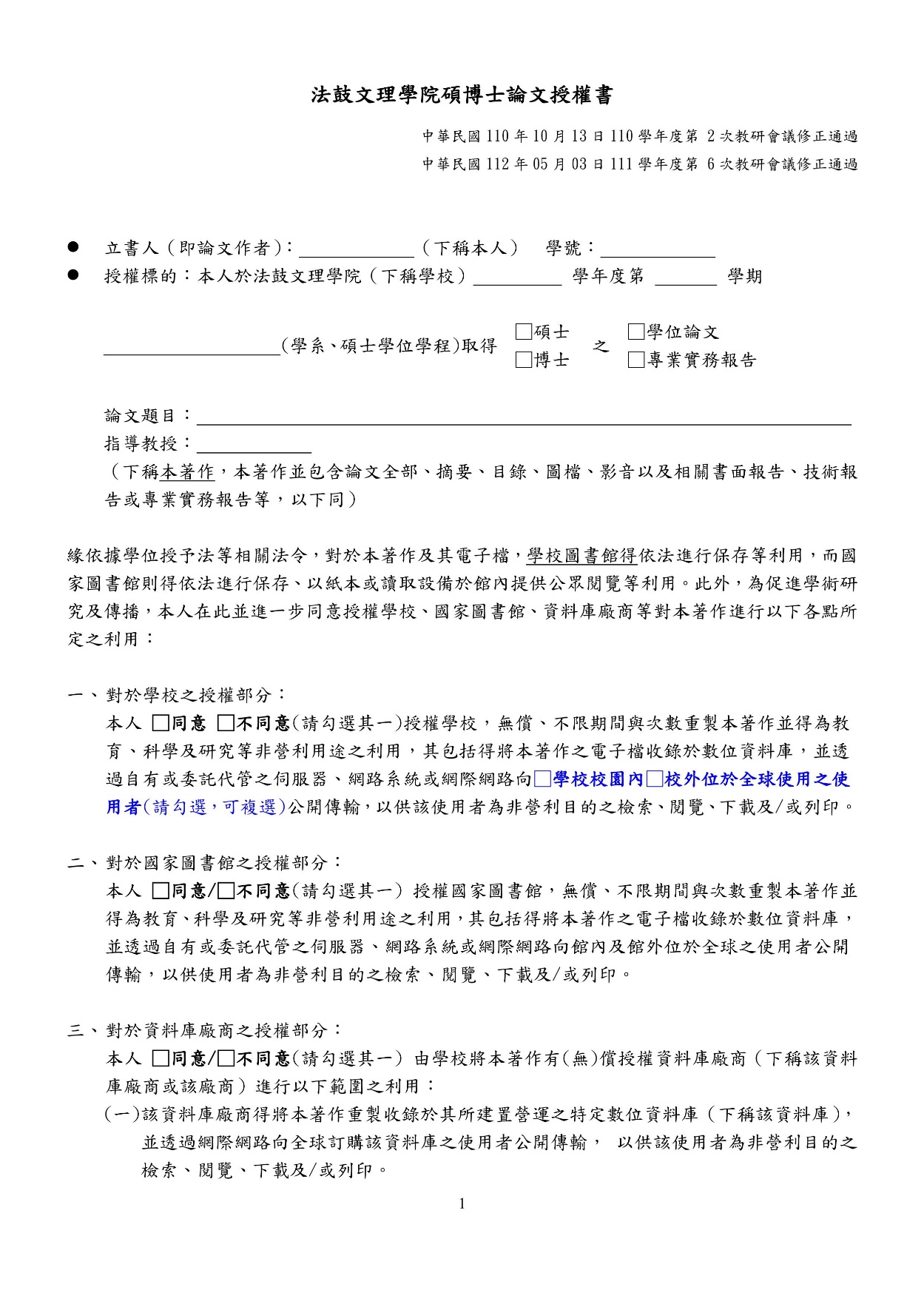 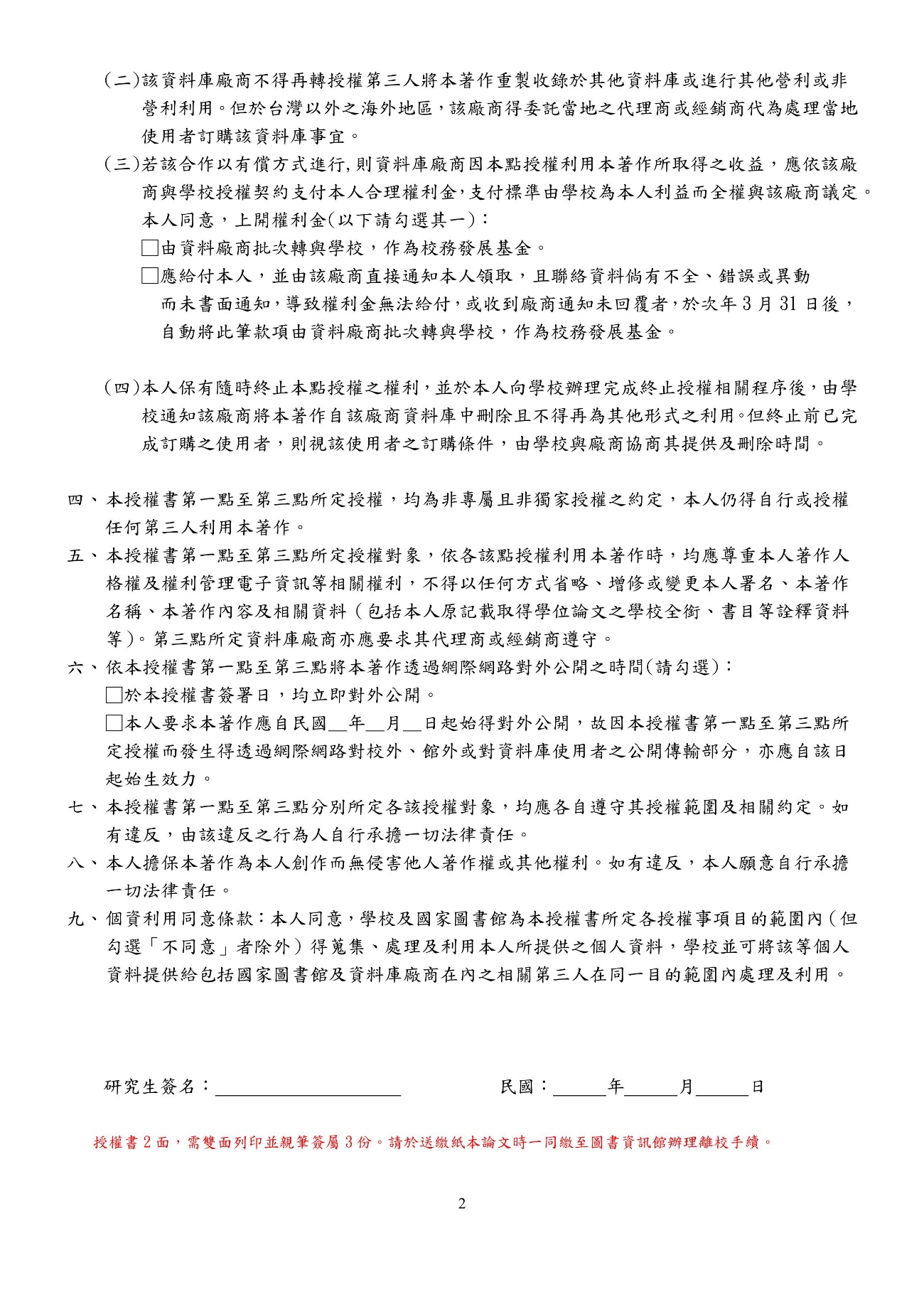 研究生學位論文口試委員審定書口試前由學程辦公室提供論文送印時一起裝訂。上傳圖書館電子檔：掃描成電子檔，置放於此。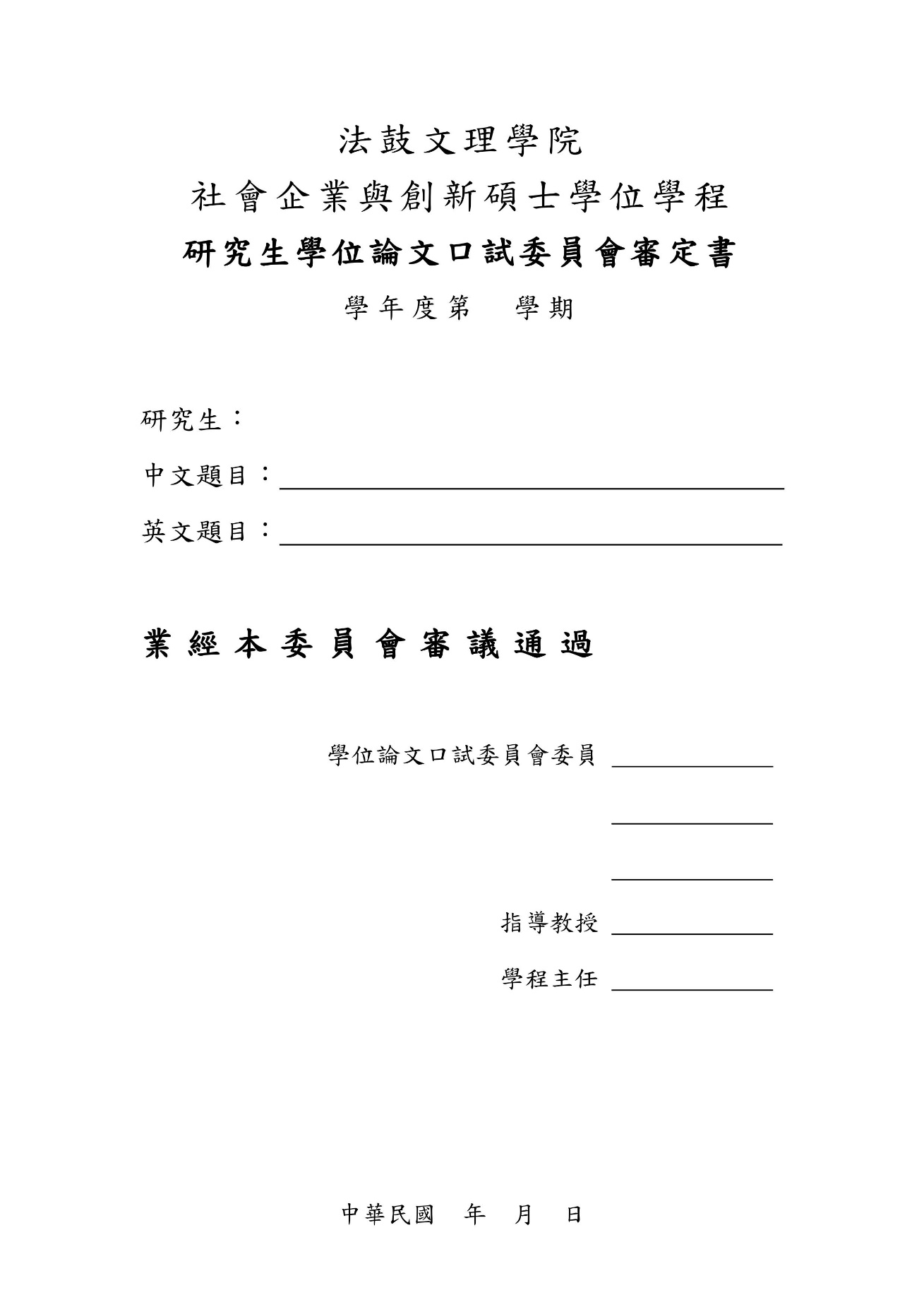 摘　要關鍵字：AbstractKeywords：誌　謝目　錄(根據不同論文主題目錄標題會不同)摘　要	iAbstract	ii誌　謝	iv目　錄(根據不同論文主題目錄標題會不同)	vi表目錄	ix圖目錄	xi第一章 緒論	1第一節 前言	1第二節 研究目的	1第三節 研究範圍與限制 (非必要)	1第四節 名詞解釋(非必要)	1第二章 文獻探討	2第一節 ….	2第二節 …	2壹、	2貳、	2第三節 …	2第三章 研究方法	3第一節 研究設計	3第二節 資料收集方法	3壹、	研究對象	3…	3第三節 資料分析	4第四章	研究結果與討論	5第一節	5第二節	5第五章 結論與建議	6第一節  結論	6第二節  建議	6參考文獻	7附錄	9附錄一	9附錄二	10表目錄圖目錄第一章 緒論第一節 前言第一行縮排兩個字元，1.5倍行高，與後段距離0.5列。第二節 研究目的簡短引文，條列擬達成之研究目的。具體而言，本研究擬達成之研究目的為：四、第三節 研究範圍與限制 (非必要)第四節 名詞解釋(非必要)第二章 文獻探討引文說明文獻分析之面向或分節陳述。第一節 ….各節可再分點評述，各主題之文獻應依年代順序陳述。評述方式，作者（年代）研究什麼主題，用什麼方法或對象，得到什麼結果，並特別強調對本研究之具體貢獻或特別值得學習之處，或不足本研究可改善加強之處。.第二節 … ………………………………壹、貳、第三節 …第三章 研究方法 引文。節標題需根據不同論文主題進行調整第一節 研究設計第二節 資料收集方法研究對象…第三節 資料分析…..第四章	研究結果與討論(必要時研究結果與討論可分為兩章撰寫)第一節  第二節  …第五章 結論與建議第一節  結論第二節  建議參考文獻中文西文附錄附錄一附錄二